The City School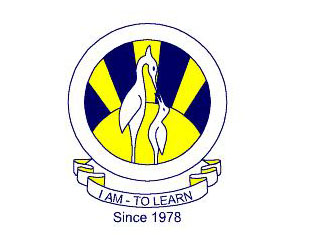 Academic Year 2019-20Term 2- SyllabiClass 7Term 2Term 2EnglishOxford Progressive English 7: Unit 6: Folk Tales from Russia: How much land does a man need? pg #140-143, Unit 6: Poetry: Revenge pg # 146-147, Unit 7: Water: What’s Happening to our Weather? (News report), Unit 7: Water: Six Foolish Fishermen pg # 178-180, Unit 8: Family Feelings: The Christmas Cat (Autobiography), Unit 8: Family Feelings: Dear Olly (Fiction), Unit 9: Other Worlds Stregoika Manor (Fiction), Unit 9: Other Worlds: Frankenstein (Play Script), Unit 10: Achievement The Race (Fiction), Unit 10: Achievement Nazir Sabir: The Pakistani Mountain- Conqueror (Non-Fiction), Unit 6: News Paper Report: Cleaning Lady To Leading Lady pg # 162-164, Unit 5: Writing A true story pg#134, Unit 5: Newspaper Report-Sky surfing dream ends in tragedy pgs: 126-128, Unit 6: folk tale from Poland.Understand and communicate 2: Lessons 10, 24Writing (Teacher’s Resources): Report Writing, Newspaper Report writing, Report Writing (Comparative Essay), Free Verse-Poetry, Autobiography, Characterisation, Persuasive Writing: Letter Writing- Formal, Writing Instructions- Writing Recipe / Writing Instructions for Operating Machines, Play Script (Writing a Play-Script), Summary Writing/ Précis Writing, Composition Writing (Argumentative), Composition Writing (Descriptive), Composition Writing (Expository), Story Writing- Narrative Writing, Story Writing- Imaginary Writing, ReinforcementNovel Literature: The Phantom Tollbooth: Recap of the previous chapters, Ch: 11-20, Characterisation – Character sketches, Evolution of Milo’s character, Reinforcement.Grammar (Teacher’s Resources): Affixes (Prefixes), Homographs, Synonyms and antonyms, Adverbs of manner and frequency, Figurative language, Determiners, Reported speech, Types of sentences, Conditional Sentences (If- clauses), Modal Verbs (list), Clauses and Phrases, Clauses and phrases(noun clauses), Phrasal verbs, Clauses and Phrases (noun phrases), adverbial clause, Reinforcement.Urduاسباق:  شاہ اور۔۔۔۔،  موہن جودڑو،  خواب کیا ہیں،  دُنیا مرے آگےنظمیں:  نعت،  اے ارض وطنگرامر: واحد جمع، مذکر مونث، مرکبات، الفاظ مترادف، الفاظ متضاد، جملوں کی ساخت  میں تبدیلی، تشبیہات و استعارہ، فعل کی اقسام بلحاظِ زمانہ، غلط فقرات کی درستی، محاورات، سابقے لاحقے، رموزو اوقاف، ضرب الامثالانشا پردازی: مضمون نویسی، تبصرہ نویسی، ترجمہ نویسی، تفہیم، خط نویسی، تلخیص نویسی، رپورٹ نویسی، مکالمہ نویسی ، کہانی نویسیMathematicsD1 Ch 5 Linear Equation and Simple Inequalities – constructing a simple formula, converting and solving word expression into equation, solving simple inequalities using properties of inequalitiesD1 Ch 3 Approximation & Estimation - identify and state the number of significant figures in a given number, express a number to a given number of significant figures, estimate the value of a given arithmetical expression to a specific number of significant figuresD1 Ch 13 Perimeter and Area of Plane Figure - calculate the area and perimeter of circles, semicircles and quadrants, calculate the area and perimeter of parallelogram and trapeziums using formula, solve real life word problems involving area and perimeterD1 Ch 14 Volume and Surface Area - calculate volume and surface area of a cube and a cuboid, solve real life word problems involving volume and surface area of cube and cuboids D1 Ch 11 Triangles, Quadrilaterals and Polygons - apply angle properties of  triangles to find the unknown angles, calculate the sum of interior angles of a polygon and use it to calculate each/unknown interior angle/s of a polygon, calculate the sum of exterior angles of a polygon also use it to calculate each exterior angle of a polygon, find the number of sides of a regular polygon when an interior/exterior angle is given , solve word problems involving polygonsD1 Ch 12 Geometrical Constructions - construct triangles given the three sides using a ruler and a pair of compass only and solve related problems, construct triangles given the two sides and an included angle using a ruler and a pair of compass only and solve related problems, construct triangles given the two angles and a corresponding side using a ruler and a pair of compass only and solve related problemsD2 Ch 13 Symmetry - identify the order of rotational symmetry of the given object/figure, calculate the angle of rotation of the given object/figure, mark the center of rotational symmetry of the given object/figure, describe the rotational symmetry of the given object/figure mark all lines of symmetry and rotational symmetries of the polygonsD2 Ch 17 Statistics - find the range, mean, median, mode of a set of given data ReinforcementScienceClassifying Plants and Animals -- The Need to Classify Living Organisms; Classifying Plants; Classifying Animals; Using Keys to Identify and Classify Living Things; The Particle Model of Matter -- The Particle Model of Matter; Particle Model for Solids, Liquids and Gases; Changes In Physical StatesAtoms, Molecules and Ions -- What is an Atom?; What is a Molecule?; Chemical Formulae of Molecular Elements and Compounds; What is an Ion?Simple Chemical Reactions --  Physical and Chemical Changes; Chemical ReactionsEnergy Resources -- Fuel and Energy; Fossil Fuels; What are Renewable Energy Resources?; How do Living Things Use Energy?Electrical Circuits --  Electrical Circuits; Electric Current; A Cell or Battery as a Source of Electrical Energy; Electrical Resistance; Using Electricity SafelySocial StudiesHistoryAkbar’s Successors: Jahangir and Shah JahanAurangzeb (1658 – 1707) The Decline of the Mughal Empire The Legacy of the Mughals Muslim Revival in the 18th  and 19th  Centuries The Industrial Revolution A New Power Emerges – Europeans in South AsiaGeographyNatural Resources [Text book: 29 – 38]Industries [Text book pages: 62 – 95]Environment [Text book ages: 96 – 101]Transport, Telecommunication and Trade [Text book pages: 103 – 118]Population [Teacher Resource Material]Islamiyatسورۃ الزلزالسورۃ القارعۃرَبِّ اشْرَحْ لِیْ صَدْرِیْ ۔۔۔۔۔دعا کی اہمیت و فضیلتزکوٰۃ : فضیلت اور معاشرتی اہمیتغزوۂ تبوکخطبہ حجۃ الوداعوصالمحنت کی عظمتماحول کی آلودگی اور اسلامی تعلیماتحقوق العباد (رشتہ دار، مہمان، مریض)صلاح الدین ایوبی   رحمۃ اللہ علیہعلامہ ابن خلدون   رحمۃ اللہ علیہ